/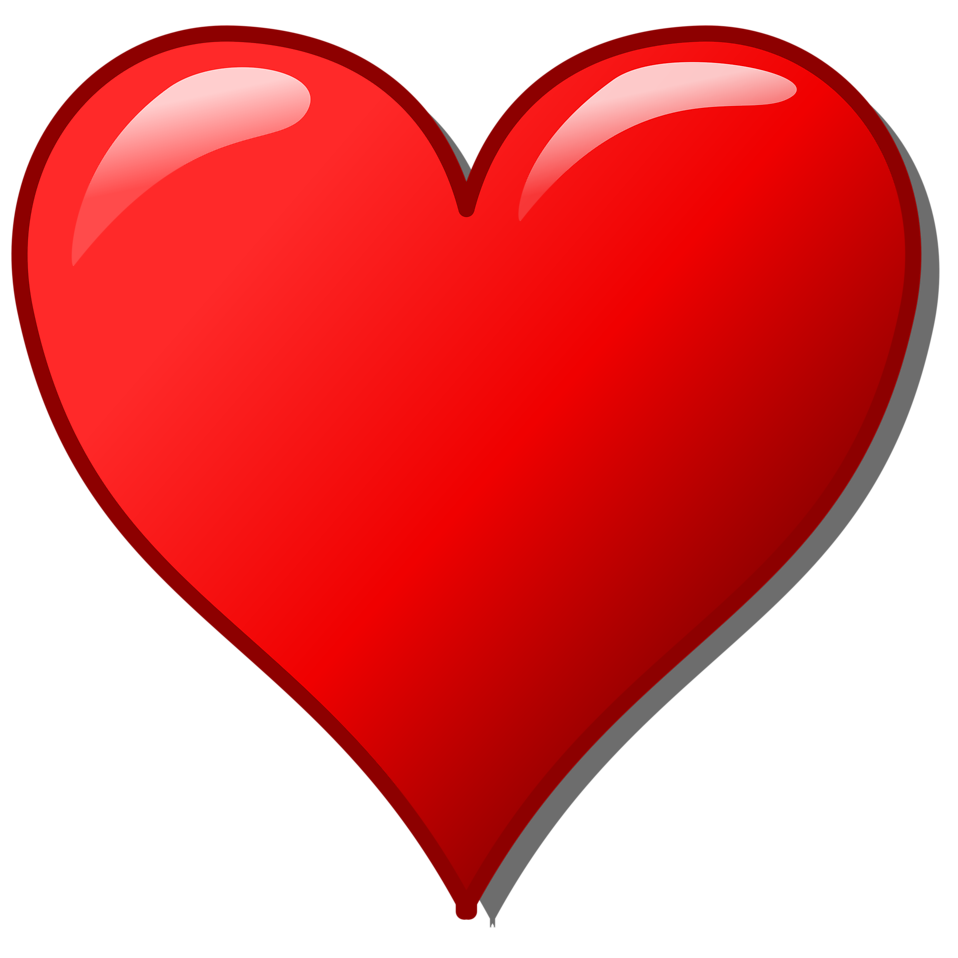 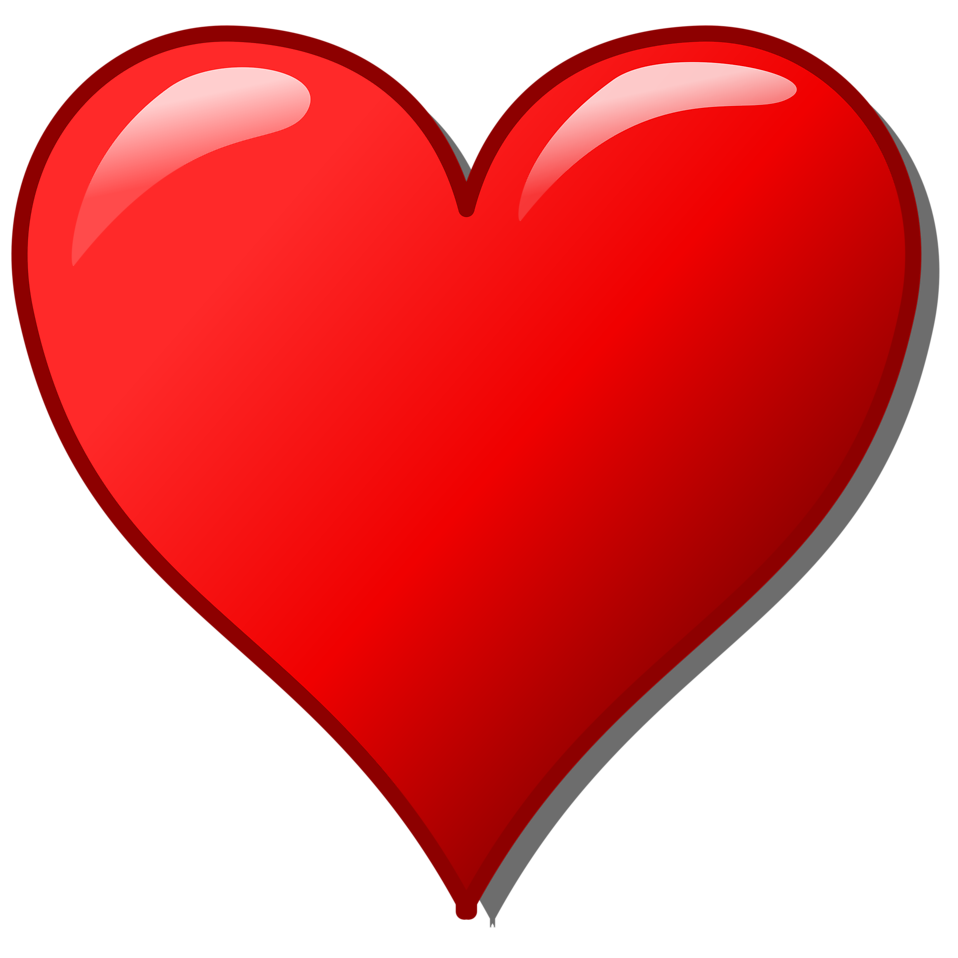 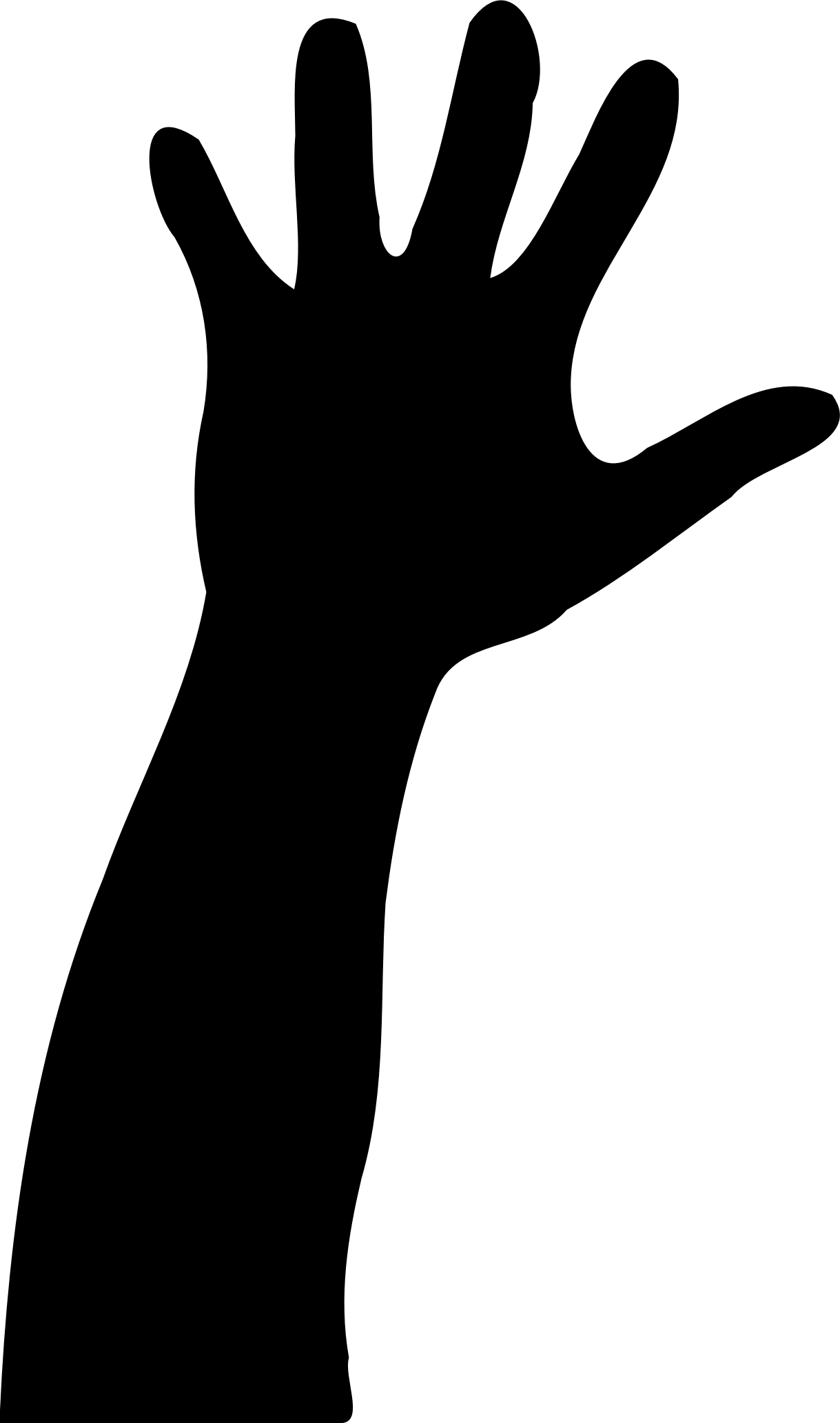 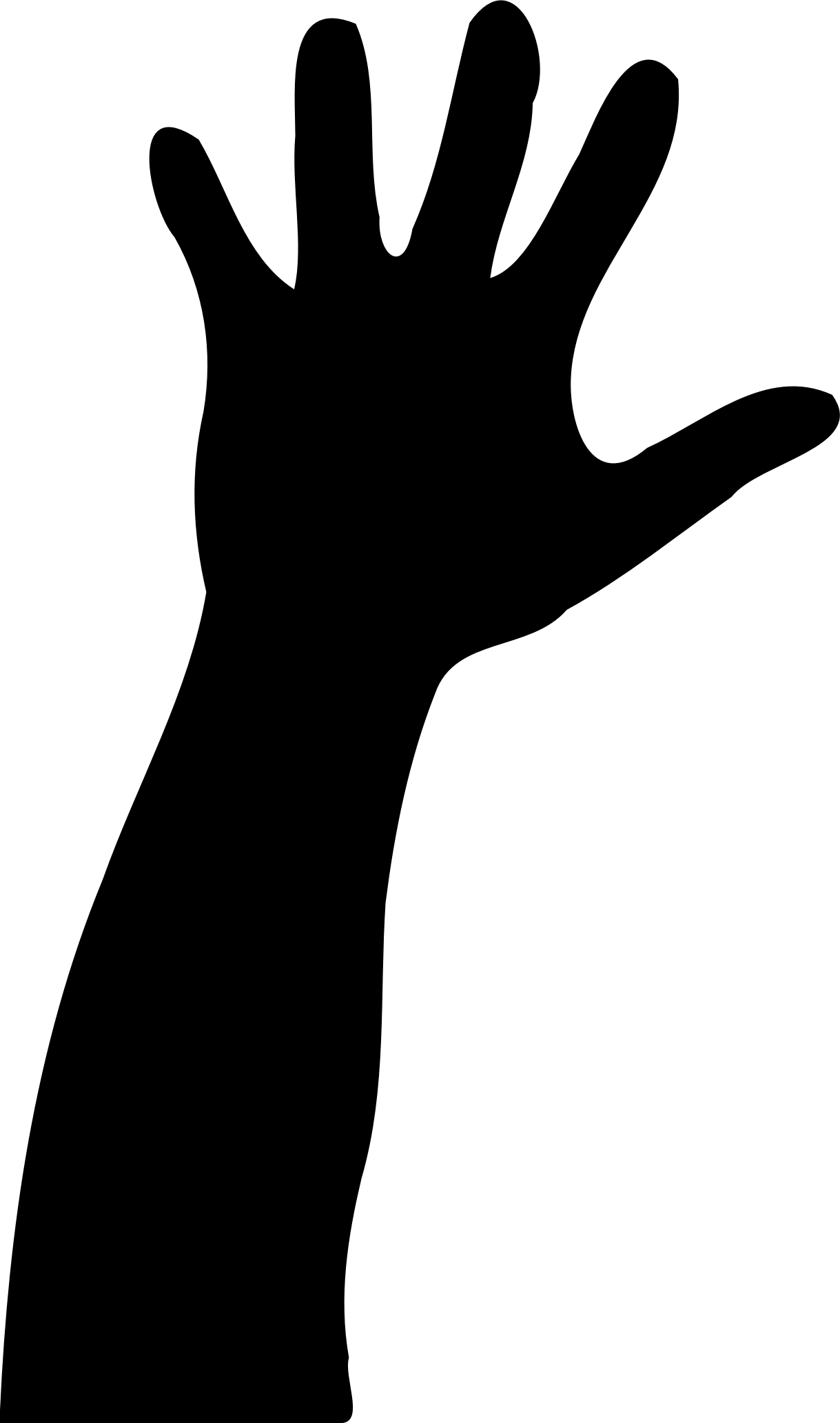 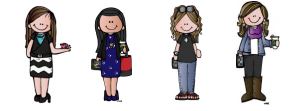 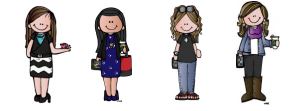 